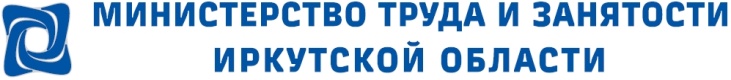 Информация о положении на  рынке труда города Братска и Братского района за январь - март  2021 годаВ  январе-марте 2021 года в ОГКУ ЦЗН города Братска за содействием в поиске подходящей работы обратилось  - 1749 человек (в том числе граждане Братского района – 519 чел.), что на 49 человек больше по сравнению с аналогичным периодом 2020 года (1700 чел., в том числе граждане Братского района – 400 чел.), из них 1664 человека (в том числе граждане Братского района – 462 чел.) незанятых трудовой деятельностью граждан, что на 40 человек больше по сравнению с аналогичным периодом 2020 года (1624 чел. в том числе граждане Братского района – 346 чел.).В течение января-марта 2021 года при содействии центра занятости города Братска трудоустроилось – 622 человека (в том числе граждане Братского района – 187 чел.), что на 510 человек меньше по сравнению с аналогичным периодом 2020 года (1132 чел., в том числе граждане Братского района – 232 чел.). Из них незанятых трудовой деятельностью – 564 человека (в том числе граждане Братского района – 133 чел.), что на 505 человек меньше по сравнению с аналогичным периодом 2020 года (1069 чел. в том числе граждане Братского района – 180 чел.).В течение января-марта 2021 года статус безработного получили 1083 человека, в том числе граждане Братского района 349 чел., что на 362 человека больше по сравнению с аналогичным периодом 2020 года (721 чел., в том числе граждане Братского района – 245 чел.).По состоянию на 01.04.2021 численность граждан, состоящих на регистрационном учете в целях поиска подходящей работы, составила 2410 человек, в том числе граждане Братского района 673 чел., что на 604 чел. больше по сравнению с аналогичным периодом 2020 года (1806 чел., в том числе граждане Братского района – 515 чел.).Уровень регистрируемой безработицы по состоянию на 01.04.2021 составил 1,4% или 1934 человека, в том числе граждане Братского района 594 чел. (за аналогичный период 2020 года 0,8% или 1117 человек, в том числе граждане Братского района – 452 чел.).	Заявленная работодателями потребность в работниках в январе-марте 2021 года  составила - 5015 вакансий (в том числе: город Братск – 2152, Братский район – 447, вакансии за пределами города Братска и Братского района – 2416). Потребность работодателей на 01.04.2021 составила 4407:в том числе по территориальности: город Братск – 1842;Братский район – 424; вакансии за пределами города Братска и Братского района – 2141.Потребность работодателей по видам экономической деятельности: Из 4407 вакантных рабочих мест потребность предприятий города:3016 (68,4%) вакансий  - в квалифицированных специалистах рабочих профессий (специальностей);1062 (24,1%)  вакансии - в специалистах, ИТР и  служащих; 329 (7,5%) вакансий - неквалифицированные виды труда.Большую часть в структуре вакансий составляют квалифицированные специалисты рабочих профессий (специальностей) (с указанием заработной платы): водители автомобиля (от 17909 до 90000 рублей); машинисты (крана, бульдозера, экскаватора и др.) (от 22500 до 90000 рублей);слесари, электрогазосварщики,  электромонтеры, монтажники (от 17909 до 80000  рублей).Среди ИТР и  служащих наиболее востребованы:врачи различных специализаций (от 20000 до 100000 рублей);фельдшеры (20000 до 50000 рублей);медицинские сестры (от 21000 до 45000 рублей);специалисты различных специализаций (от 17909 до 57000 рублей);инженеры (от 17909 до 89000 рублей);   бухгалтеры (от 19000 до 55000 рублей);учителя, педагоги дополнительного образования (от 17909 до 45000 рублей).Устойчивый спрос существует на неквалифицированных рабочих: грузчиков, уборщиков производственных и служебных помещений, подсобных рабочих, рабочих по благоустройству населенных пунктов, рабочих по комплексному обслуживанию и ремонту зданий - уровень заработной платы от 17909 до 38000 рублей.Коэффициент напряженности на рынке труда на 01.04.2021 в городе Братске и Братском районе составил – 0,5.В адрес  ОГКУ ЦЗН города Братска за январь-март 2021 года поступили сведения  от 21 предприятия на 128 человек планируемых к высвобождению (за аналогичный период 2020 года поступали списки от 34 предприятий на 1285 человек планируемых к высвобождению).Вид экономической деятельностиКоличество вакантных рабочих мест% от общего количества вакантных местстроительство161136,6здравоохранение и предоставление социальных услуг46910,6оптовая и розничная торговля; ремонт автотранспортных средств и мотоциклов2124,8обрабатывающие производства3938,9операции с недвижимым имуществом1032,3образование2455,6профессиональная, научная и техническая деятельность, административная деятельность и сопутствующие дополнительные услуги972,2транспортировка и хранение2215,0деятельность в области информации и связи140,3обеспечение электрической энергией, газом и паром; кондиционирование воздуха1272,9водоснабжение: водоотведение, организация сбора и утилизации отходов, деятельность по ликвидации загрязнений170,4государственное управление и обеспечение военной безопасности, социальное обеспечение1323,0деятельность гостиниц и предприятий общественного питания1944,4деятельность в области культуры, спорта, организация досуга и развлечений110,2финансовая и страховая деятельность80,2сельское, лесное хозяйство, охота, рыболовство и рыбоводство2585,9предоставление прочих видов услуг300,7добыча полезных ископаемых2656,0ИТОГО4407100